29.9.MATEMATIKA-AKUSPOREDI BROJEVE ZNAKOVIMA >,<,=.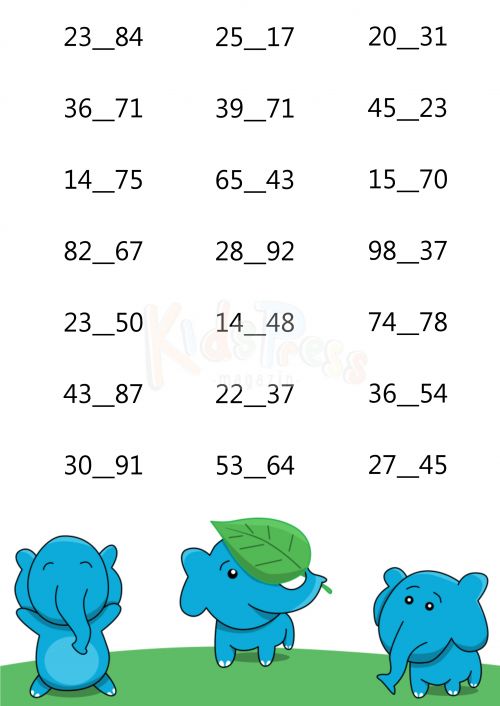 